Вежби од збир на агли во триаголник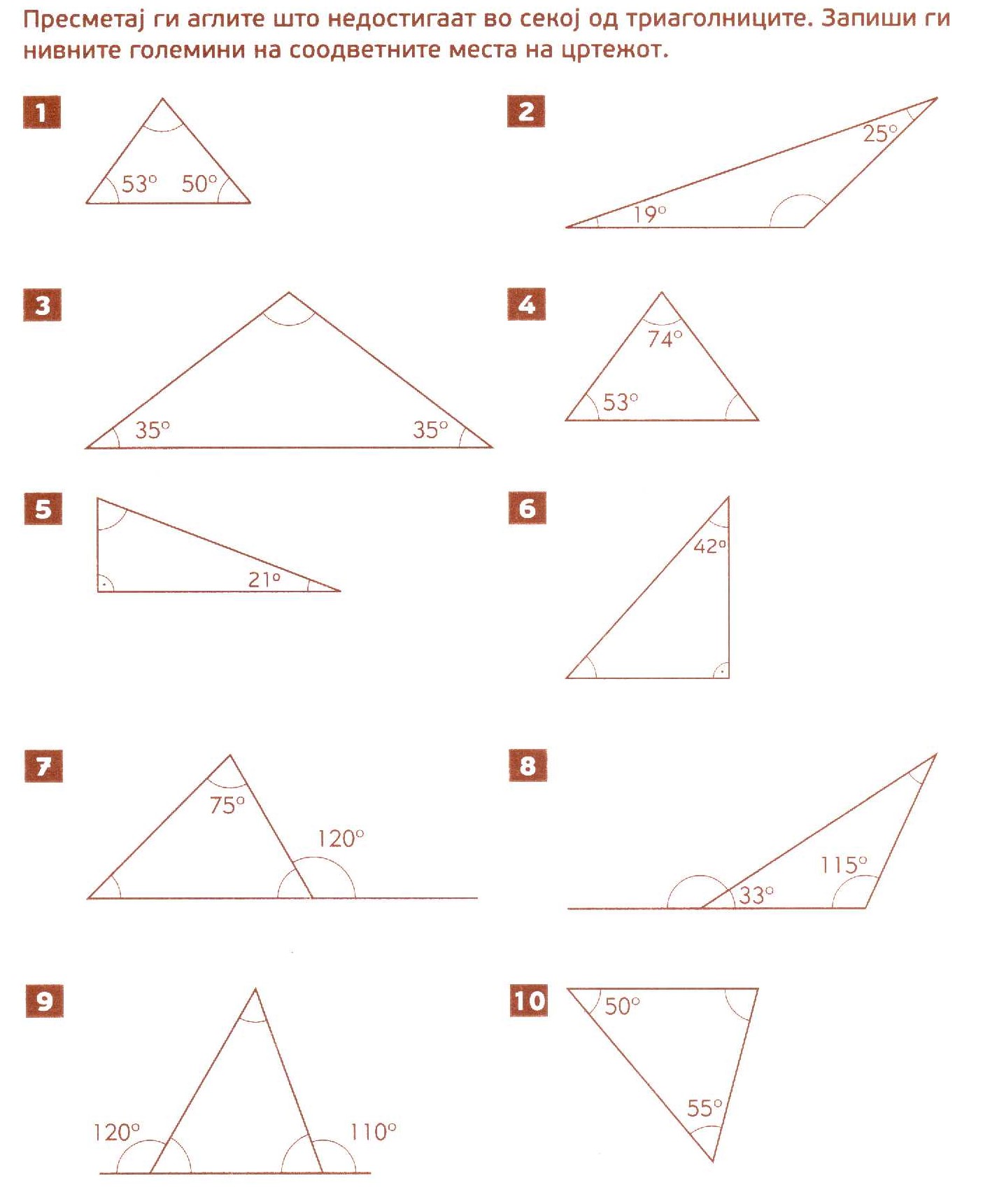 